ISTITUTO COMPRENSIVO NOSSIDE PYTHAGORAS 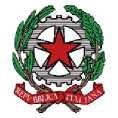 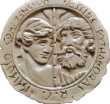 Scuola dell'Infanzia - Primaria - Secondaria di Primo Grado Via Salita Aeroporto, s.n.c. - 89131 Reggio Calabria - Tel.: 0965 643271 Cod. Mecc.: RCIC86900V - Cod. Fisc.: 92081130806 - Cod. Fatt.: UFUMT3 Peo: rcic86900v@istruzione.it - Pec: rcic86900v@pec.istruzione.it - Web: https://lnx.nossidepythagoras.it/ SCHEDA RILEVAZIONE ALUNNI CON BESDa restituire entro il 20/10/2022CLASSE___________________ PLESSO ________________________________________DOCENTE COORDINATORE…………………………………………………………………A.S._2022-2023________________NOME ALUNNO TIPOLOGIA BES………………………………………………………………………………………...………………………………………………………………………………………..………………………………………………………………………………………..………………………………………………………………………………………...………………………………………………………………………………………..………………………………………………………………………………………..BES 1 -alunni con disabilità legge 104/92; ………………………………………………………………………………………...………………………………………………………………………………………..………………………………………………………………………………………..………………………………………………………………………………………...………………………………………………………………………………………..………………………………………………………………………………………..BES 2- alunni con DSA certificati; ………………………………………………………………………………………...………………………………………………………………………………………..………………………………………………………………………………………..………………………………………………………………………………………...………………………………………………………………………………………..………………………………………………………………………………………..BES 3 - alunni con disturbi evolutivi specifici certificati; ………………………………………………………………………………………...………………………………………………………………………………………..………………………………………………………………………………………..………………………………………………………………………………………...………………………………………………………………………………………..………………………………………………………………………………………..BES 4 - NON certificati individuati dal C.d.c.) ………………………………………………………………………………………...………………………………………………………………………………………..………………………………………………………………………………………..………………………………………………………………………………………...………………………………………………………………………………………..………………………………………………………………………………………..BES 5 -stranieri  NAI e stranieri nati in Italia